На основании Федерального закона от 6 октября . N 131-ФЗ "Об общих принципах организации местного самоуправления в Российской Федерации, статьи 8 Закона Пермского края от 10.05.2011 N 767-ПК "О гарантиях осуществления полномочий депутата, члена выборного органа местного самоуправления, выборного должностного лица местного самоуправления в Пермском крае" Дума Уинского муниципального округа Пермского края РЕШАЕТ:1. Утвердить прилагаемое Положение о размерах и порядке предоставления денежной компенсации расходов, связанных с осуществлением полномочий депутата Думы Уинского муниципального округа Пермского края.2. Признать утратившим силу решение Земского Собрания Уинского района от 21.09.2006 N 200 " Об утверждении Положения о возмещении расходов, связанных с  депутатской деятельностью ".решение Земского Собрания Уинского муниципального района от 14.12.2006 № 247 «О внесении изменений и дополнений в Положения о возмещении расходов, связанных с  депутатской деятельностью»;решение Земского Собрания Уинского муниципального района от 30.10.2008 № 514 «О внесении изменений и дополнений в Положения о возмещении расходов, связанных с  депутатской деятельностью»;3. Решение вступает в силу со дня подписания.4. Контроль за исполнением решения возложить на постоянную комиссию по бюджету, экономической политике и налогам Думы Уинского муниципального округа.Положениео размерах и порядке предоставления денежной компенсации расходов, связанных с осуществлением полномочий депутатаДумы Уинского муниципального округа Пермского краяНастоящее Положение устанавливает порядок возмещения расходов, связанных с осуществлением депутатской деятельности, депутатам Думы Уинского муниципального округа, осуществляющим свои полномочия на непостоянной основе (далее - депутаты). Под осуществлением депутатской деятельности понимается деятельность депутата Думы Уинского муниципального округа, предусмотренная Уставом Уинского муниципального округа и Регламентом Думы Уинского муниципального округа.1. Депутатам Думы возмещаются фактически произведенные расходы, связанные с осуществлением депутатской деятельности, в том числе:1.1. расходы на оплату услуг связи (почтовая связь, мобильная связь, услуги информационно-телекоммуникационной сети Интернет) в размере не более 300 рублей в месяц, но не более 3 600,00 руб. в год;Компенсация расходов на услуги почтовой связи производится на основании квитанции (чека) об оплате, копии письма или сообщения, направленного с помощью почтовой связи.Документами, подтверждающими расходы на мобильную связь, а также за пользование информационно-телекоммуникационной связью сети «Интернет», являются:- договор с оператором на предоставление услуг связи депутату в целях осуществления депутатских полномочий;- детализированные счета, полученные от оператора связи, выставляемые за соответствующие отчетные периоды.1.2. расходы на приобретение канцелярских товаров и на почтовые услуги в размере не более 500 рублей в месяц, но не более 6 000,00 руб. в год;1.3. транспортные расходы в пределах границ Уинского муниципального округа, в размере не более 1500,0 рублей в месяц, но не более 18 000,00 руб. в год из них:расходы, связанные с использованием личного транспорта (затраты на горюче-смазочные материалы), исходя из установленных норм расходов, утвержденных Минтранса России от 14.03.2008 № АМ-23-р, но не более, чем установлено Постановлением Правительства Российской Федерации от 08.02.2002 № 92 "Об установлении норм расходов организаций на выплату компенсации за использование для служебных поездок личных легковых автомобилей и мотоциклов, в пределах которых при определении налоговой базы по налогу на прибыль организаций такие расходы относятся к прочим расходам, связанным с производством и реализацией", при условии, что транспортное средство зарегистрировано на депутата;расходы на оплату проезда в общественном транспорте, такси; 1.4. расходы на приобретение расходных материалов для вычислительной техники и оргтехники (включая ремонт и заправку картриджей), в случае если данное имущество не предоставлено Думой Уинского муниципального округа, в размере фактически осуществленных расходов, но не более 2000 рублей в год;2. До 10 числа месяца, следующего за отчетным, (за декабрь и четвертый квартал текущего года не позднее двадцатого декабря текущего года) депутаты предоставляют в аппарат Думы Уинского муниципального округа на имя председателя Думы Уинского муниципального округа заявление о возмещении фактически понесенных в отчетном периоде расходов, связанных с депутатской деятельностью (приложение № 1 к настоящему Положению). За отчетный период принимать месяц.2.1 Обязательным приложением к заявлению являются соответствующие отчетные документы, подтверждающие произведенные расходы, предусмотренные  пунктом 1 настоящего Положения.2.2. Возмещение расходов, связанных с осуществлением депутатской деятельности, осуществляется на основании распоряжения председателя Думы Уинского муниципального округа в форме выплаты денежных средств в размере, установленном настоящим Положением.2.3. Выплата денежных средств по возмещению расходов, связанных с осуществлением депутатской деятельности, производится ежемесячно путем их перечисления на расчетный счет депутата в течение 10 дней с момента предоставления депутатом отчетных документов, подтверждающих наличие права на возмещение расходов.3. Основаниями для отказа в возмещении расходов, связанных с осуществлением депутатской деятельности, являются:не предоставление (или предоставление не в полном объеме) отчетных документов, указанных в приложении № 2 к настоящему Положению;4. При предоставлении отчетных документов на возмещение расходов, связанных с осуществлением депутатской деятельности в размерах сверх установленных пунктом 1 настоящего Положения, то сумма превышения возмещается частями ежемесячно до момента окончания текущего финансового года в пределах объема средств, установленного для данного вида расходов на текущий финансовый год в соответствии с пунктом 1 настоящего Положения 5. Компенсация производится за счет средств бюджета округа, выделенных на эти цели по статье на содержание Думы Уинского муниципального округа.6. Ответственность за достоверность представленных документов, подтверждающих произведенные расходы, возлагается на депутата Думы Уинского муниципального округа.Приложение № 1
к Положению о размерах и порядке предоставленияденежной компенсации расходов, связанных с осуществлением полномочий депутатаДумы Уинского муниципального округа Пермского края  


ОбразецПредседателю ДумыУинского муниципального округа
________________________
от депутата ______________

ЗАЯВЛЕНИЕ
о возмещении фактически понесенных расходов,
связанных с депутатской деятельностью,
за _____________________ месяц 20____ г.

               В соответствии с решением Думы Уинского муниципального округа " Об утверждении Положения о размерах и порядке предоставления денежной компенсации расходов, связанных с осуществлением полномочий депутата Думы Уинского муниципального округа Пермского края " прошу возместить мне понесенные расходы, связанные с депутатской деятельностью, в _______________ месяце ______ года в сумме __________________________. подтверждающие расходы документы прилагаются.

Депутат Думы Уинского муниципального округа
______________________________________
(Ф.И.О.)
_______________
(подпись)
_______________
(дата)Приложение № 2к Положению о размерах и порядке предоставленияденежной компенсации расходов, связанных с осуществлением полномочий депутатаДумы Уинского муниципального округа Пермского края  
ПЕРЕЧЕНЬ ОТЧЕТНЫХ ДОКУМЕНТОВПриложение № 3к Положению о размерах и порядке предоставленияденежной компенсации расходов, связанных с осуществлением полномочий депутатаДумы Уинского муниципального округа Пермского края  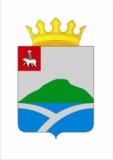 ДУМАУИНСКОГО МУНИЦИПАЛЬНОГО ОКРУГАПЕРМСКОГО КРАЯРЕШЕНИЕДУМАУИНСКОГО МУНИЦИПАЛЬНОГО ОКРУГАПЕРМСКОГО КРАЯРЕШЕНИЕДУМАУИНСКОГО МУНИЦИПАЛЬНОГО ОКРУГАПЕРМСКОГО КРАЯРЕШЕНИЕДУМАУИНСКОГО МУНИЦИПАЛЬНОГО ОКРУГАПЕРМСКОГО КРАЯРЕШЕНИЕ20.12.201920.12.2019№ 39№ 39Об утверждении Положения о размерах и порядке предоставленияденежной компенсации расходов, связанных с осуществлением полномочий депутатаДумы Уинского муниципального округа Пермского краяОб утверждении Положения о размерах и порядке предоставленияденежной компенсации расходов, связанных с осуществлением полномочий депутатаДумы Уинского муниципального округа Пермского краяОб утверждении Положения о размерах и порядке предоставленияденежной компенсации расходов, связанных с осуществлением полномочий депутатаДумы Уинского муниципального округа Пермского краяПринято Думой Уинского  муниципального округа 20 декабря 2019 годаПринято Думой Уинского  муниципального округа 20 декабря 2019 годаПринято Думой Уинского  муниципального округа 20 декабря 2019 годаПредседатель Думы Уинского муниципального округа М.И. БыкаризИ.п. главы муниципального округа-глава администрации Уинского муниципального округа А.Н. ЗелёнкинПриложение к решению Думы Уинского муниципального округа Пермского краяот 20.12.2019 № 39№
п/пВиды расходовПеречень отчетных документов1Приобретение канцелярских товаров (письменных принадлежностей, бумаги)- контрольно-кассовый чек (чек банковского терминала);
- товарный чек2Приобретение расходных материалов для вычислительной техники и оргтехники (включая ремонт и заправку картриджей)- контрольно-кассовый чек (чек банковского терминала);
- товарный чек;
- акт оказания услуг3Почтовые расходы (приобретение конвертов, отправление заказной корреспонденции)- контрольно-кассовый чек (квитанция) почтового отделения;
- реестр отправки почтовой корреспонденции4Транспортные расходы:
- затраты на горюче-смазочные материалы при использовании личного транспорта;- расходы на оплату проезда в общественном транспорте, такси; - копия свидетельства о регистрации транспортного средства;
- маршрутный лист  (приложение № 3 к настоящему Положению);
- план мероприятий депутата на месяц, утверждается постановлением председателя Думы;
- контрольно-кассовый чек или чек банковского терминала;
- билет на проезд в общественном транспорте;
- план мероприятий депутата на месяц, утверждается постановлением председателя Думы;

5Оплата услуг связи, включая мобильную связь, Интернет;- контрольно-кассовый чек (чек банковского терминала);
- выписка по счету или карте;
- договор с оператором связи (копия)МАРШРУТНЫЙ ЛИСТ № 1
для подтверждения расходов по использованию
личного транспорта (автомобиль марки________________________)
для осуществления полномочий депутата
_____________________________________________МАРШРУТНЫЙ ЛИСТ № 1
для подтверждения расходов по использованию
личного транспорта (автомобиль марки________________________)
для осуществления полномочий депутата
_____________________________________________МАРШРУТНЫЙ ЛИСТ № 1
для подтверждения расходов по использованию
личного транспорта (автомобиль марки________________________)
для осуществления полномочий депутата
_____________________________________________МАРШРУТНЫЙ ЛИСТ № 1
для подтверждения расходов по использованию
личного транспорта (автомобиль марки________________________)
для осуществления полномочий депутата
_____________________________________________МАРШРУТНЫЙ ЛИСТ № 1
для подтверждения расходов по использованию
личного транспорта (автомобиль марки________________________)
для осуществления полномочий депутата
_____________________________________________МАРШРУТНЫЙ ЛИСТ № 1
для подтверждения расходов по использованию
личного транспорта (автомобиль марки________________________)
для осуществления полномочий депутата
_____________________________________________ДатаМаршрутМаршрутПробег, км.Расход ГСМ, литрСумма, руб.Пункт отправленияПункт назначенияИТОГО:ИТОГО:ИТОГО:Депутат Думы Уинского муниципального округа

________________________ _______________ (Ф.И.О.) (Подпись)Депутат Думы Уинского муниципального округа

________________________ _______________ (Ф.И.О.) (Подпись)Депутат Думы Уинского муниципального округа

________________________ _______________ (Ф.И.О.) (Подпись)Депутат Думы Уинского муниципального округа

________________________ _______________ (Ф.И.О.) (Подпись)Депутат Думы Уинского муниципального округа

________________________ _______________ (Ф.И.О.) (Подпись)Депутат Думы Уинского муниципального округа

________________________ _______________ (Ф.И.О.) (Подпись)